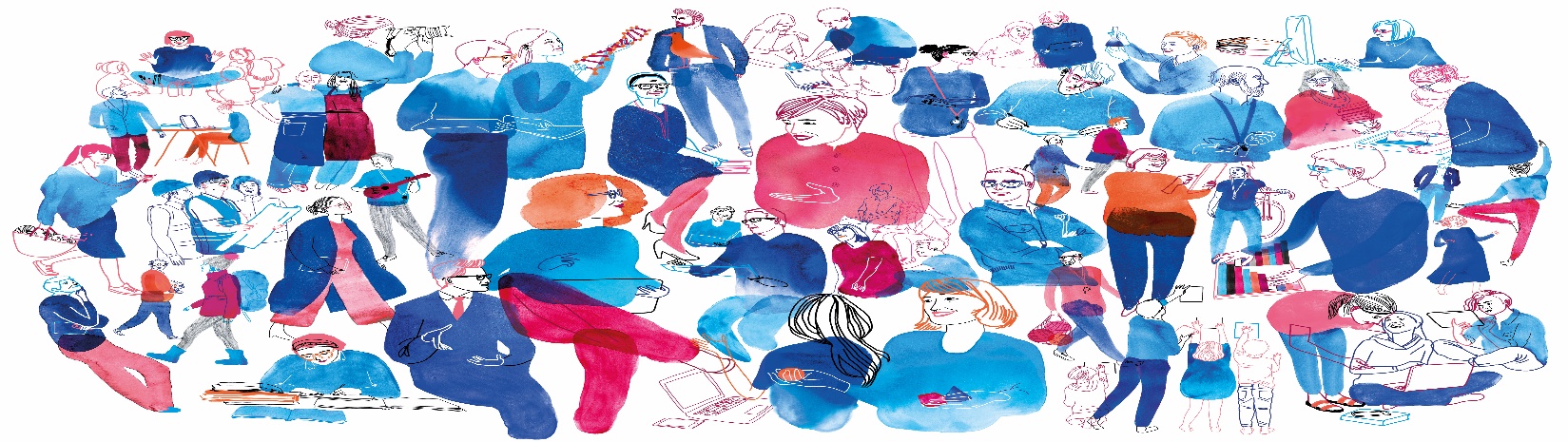 Tervetuloa!VAKA vastuut ja velvollisuudet -koulutukseen Kouvolan Vaakunaan 25.4.2023. Koulutus alkaa klo 18.00, jota ennen on buffet-ruokailu alkaen klo 16.45 Kouvolan Vaakunan ravintolassa.  Kouluttajana toimii asiantuntija OAJ:n lakimies Kristiina Tuhkiainen. HUOM! Tilaisuus on koulutuksen osalta suunnattu varhaiskasvattajille, mutta jokainen OAJ:n jäsen saa halutessaan osallistua tilaisuuteen.  Ohjelma16.45 	Buffet-ruokailu18.00 	OAJ Kymenlaakson puheenjohtajan tervehdys	Vastuut ja velvollisuudet varhaiskasvatuksessa – Kristiina Tuhkiainen20.00 	Tilaisuus päättyySitova ilmoittautuminen tilaisuuteen ja kuljetukseen tapahtuu linkistä 3.4. – 13.4.2023 välisenä aikana. Linkki avataan 3.4. klo 15.00 ja suljetaan 13.4. klo 11.00. Linkki löytyy yhdistyksen kotisivulta:  https://www.oajkymenlaakso.fi/ Tervetuloa!	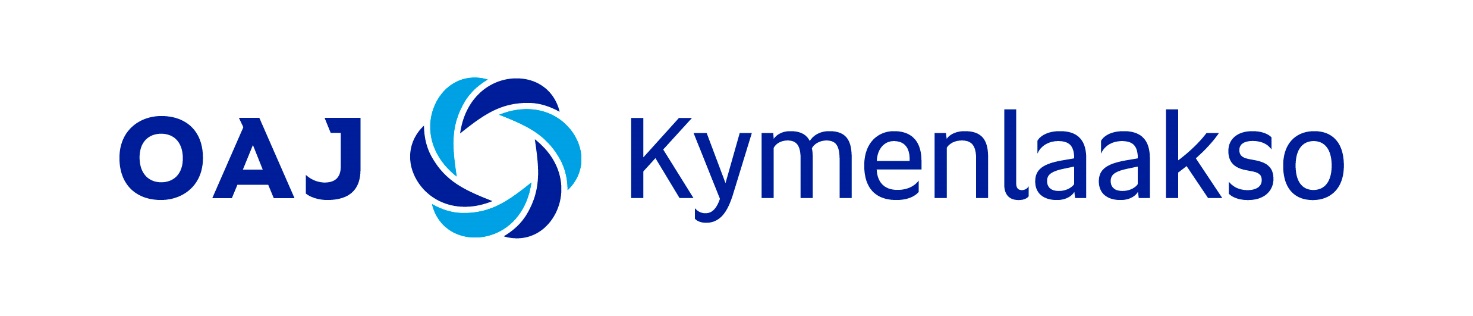 